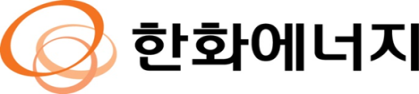 [회사소개]한화에너지는 열병합발전소를 운영, 수요기반이 안정적인 여수와 군산의 국가산업단지 내 전기와 스팀을 공급하고 있으며, 향후 탄소중립 전환을 위해 LNG/바이오매스로의 연료전환을 추진하고 있습니다.[인턴십 소개]본 과정은 실무 중심형 인턴으로 담당 멘토와 함께 직무 역량을 키울 수 있는 채용연계형 프로그램 입니다.전기 엔지니어 육성 차원의 부서 순환을 통해 발전소 관련 다양한 업무를 경험하실 수 있습니다.근무지 비연고자분들에게는 회사에서 숙소를 지원해드립니다1. 모집분야:공정 엔지니어2. 지원자격전기/전자계열 전공자'23년 3월부터 근무 가능한자('23년 8월 졸업 예정자)3. 근무지(1, 2지망 선택)여수공장(전라남도 여수시 산단중앙로 145)군산공장(전라북도 군산시 외항로 1222)4. 주요업무발전소 운영 효율화 및 공정/설비 최적화발전소 설비 유지보수 및 예방정비발전소 중장기 운영 계획 수립5. 전형절차: 서류전형-1차면접-인턴십(2개월)-2차면접-정규직 입사6. 기타 - 인턴십 과정 평가가 우수한 분에 대하여 정규직 신입사원으로 전환 기회를 드립니다희망 근무지(여수/군산)를 2지망까지 선택하여주시고, 2지망이 없을 경우에는 1지망만 기재해주시기 바랍니다.전공 유관 자격증 소지자 우대- 지원 URL : https://www.hanwhain.com/web/apply/notification/view.do?rtSeq=9207&hidnKey=bxBbP3C6yUQnLDSjCY0oXOSXpvjLIomAsZau8ljnn1NTrrPWne 